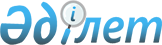 О внесении изменений и дополнений в приказ Министра внутренних дел Республики Казахстан от 21 января 2015 года № 40 "Об утверждении Правил присвоения, повышения, подтверждения, снижения и снятия классной квалификации сотрудникам и военнослужащим органов внутренних дел"
					
			Утративший силу
			
			
		
					Приказ и.о. Министра внутренних дел Республики Казахстан от 18 мая 2017 года № 350. Зарегистрирован в Министерстве юстиции Республики Казахстан 22 июня 2017 года № 15245. Утратил силу приказом Министра внутренних дел Республики Казахстан от 16 марта 2018 года № 208.
      Сноска. Утратил силу приказом Министра внутренних дел РК от 16.03.2018 № 208 (вводится в действие по истечении десяти календарных дней после дня его первого официального опубликования).
      ПРИКАЗЫВАЮ:
      1. Внести в приказ Министра внутренних дел Республики Казахстан от 21 января 2015 года № 40 "Об утверждении Правил присвоения, повышения, подтверждения, снижения и снятия классной квалификации сотрудникам и военнослужащим органов внутренних дел" (зарегистрированный в Реестре государственной регистрации нормативных правовых актов за № 10336, опубликованный в информационно-правовой системе "Әділет" нормативных правовых актов Республики Казахстан 17 марта 2015 года) следующие изменения и дополнения:
      в Правилах присвоения, повышения, подтверждения, снижения и снятия классной квалификации сотрудникам и военнослужащим органов внутренних дел, утвержденных указанным приказом:
      пункт 47 изложить в следующей редакции:
      "47. Классная квалификация подтверждается:
      военнослужащим, не прошедшим в установленный срок определение классной квалификации по уважительным причинам (на лечении, в отпуске, в командировке);
      военнослужащим-женщинам, находящимся в отпуске по уходу за ребенком и последующая классная квалификация определяется не ранее чем через шесть месяцев после выхода на службу;
      офицерам, обучающимся по очной форме в высших учебных заведениях и академиях Республики Казахстан и других государств, в течение всего периода обучения. Указанным офицерам классная квалификация определяется на следующий год после окончания учебного заведения;
      военнослужащим по контракту на должностях офицерского состава, которым классная квалификация была присвоена в период прохождения ими воинской службы до присвоения первого офицерского звания;
      лицам, принятым на воинскую службу по контракту или переведенным в Национальную гвардию Республики Казахстан из Вооруженных Сил, других войск или воинских формирований, а также правоохранительных и специальных государственных органов Республики Казахстан (если перерыв в службе составляет не более шести месяцев), при предоставлении ими соответствующих документов. Если перерыв в службе составляет более шести месяцев, присвоение классной квалификации осуществляется на общих основаниях, как вновь призванным военнослужащим;
      лицам, уволенным на пенсию по выслуге лет и принятым вновь на службу;
      лицам, восстановленным на воинскую службу по решению суда.";
      пункты 54 и 55 изложить в следующей редакции:
      "54. Для присвоения, повышения, подтверждения классной квалификации необходимо показать следующий профессиональный уровень:
      "Специалист III класса" - оценены по всем проверенным предметам не ниже "хорошо" (выполнены пороговые значения), не имеющим дисциплинарных взысканий на момент определения классной квалификации.
      Курсанты выпускного курса Военного института Национальной гвардии - если по дисциплинам, выносимым на государственные экзамены и по результатам защиты дипломных работ (проектов, задач) оценены на оценку не ниже "хорошо".
      "Специалист II класса" - оценены по всем проверенным предметам на "хорошо" и "отлично" (выполнены пороговые значения), не имеющим дисциплинарных взысканий на момент определения классной квалификации.
      "Специалист I класса" - оценены не менее 30% по всем проверенным предметам оценены на "отлично", а по остальным на "хорошо" (выполнены пороговые значения) и не имеющим дисциплинарных взысканий на момент определения классной квалификации.
      "Специалист I класса - наставник (мастер)", "Наставник (мастер)" - оценены не менее 50% по всем проверенным предметам оценены на "отлично", а по остальным на "хорошо" (выполнены пороговые значения) и не имеющим дисциплинарных взысканий на момент определения классной квалификации.
      55. Военнослужащим право присвоения, повышения, подтверждения, снижения и снятия классной квалификации имеют:
      Министр – Главнокомандующему Национальной гвардией Республики Казахстан, его заместителям и "Военный летчик (штурман) – снайпер";
      Главнокомандующий Национальной гвардией - командованию региональных командований, Военного института и частей непосредственного подчинения, Центру подразделений специального назначения "Бүркіт" (Центр специальных операций) и военнослужащим до "Специалиста I класса - наставник (мастер)", "Наставник (мастер)", до "Военного летчика (штурмана) I класса" включительно;
      командующие региональными командованиями, начальник Военного института, командиры частей непосредственного подчинения - классную квалификацию до "Специалиста I класса" включительно;
      командиры воинских частей - классную квалификацию до "Специалиста II класса" включительно.
      Выпускникам высших военных учебных заведений, которым не была присвоена классная квалификация в учебном заведении, при представлении соответствующих документов, подтверждающих выполнение квалификационных требований классная квалификация "Специалиста III класса" присваивается по прибытию выпускника к месту службы командиром воинской части, не позднее одного месяца со дня зачисления в списки части.
      Классная квалификация Главнокомандующему Национальной гвардией Республики Казахстан и его заместителям подтверждается один раз в пять лет.";
      главу 3 дополнить параграфом 6 следующего содержания:
      "Параграф 6. Порядок присвоения, подтверждения, снижения и снятия классной квалификации военнослужащим инженерно-технического состава авиации Национальной гвардии Республики Казахстан
      56-1. Военнослужащим, проходящим службу на должностях инженерно-технического состава (далее – специалист ИТС) в зависимости от достигнутого уровня мастерства, подготовки к выполнению задач по предназначению и состояния воинской дисциплины (наличие дисциплинарных взысканий), присваивается следующая классная квалификация:
      "Специалист ИТС III класса";
      "Специалист ИТС II класса";
      "Специалист ИТС I класса";
      "Мастер-наставник ИТС".
      56-2. Организация и контроль подготовки специалистов ИТС к повышению (подтверждению) классной квалификации возлагается на непосредственных командиров (начальников).
      56-3. Основной задачей, решаемой ИТС при подготовке классных специалистов, является приобретение знаний всеми категориями инженерно-технического состава своих функциональных обязанностей и профессиональных навыков по их выполнению.
      56-4. При выдвижении на высшие должности и рассмотрении на поступление в высшие учебные заведения преимущественным правом пользуются специалисты ИТС, которые при прочих равных условиях имеют более высокую классную квалификацию.
      56-5. Приказ о присвоении классной квалификации объявляется личному составу в торжественной обстановке, с вручением удостоверения классного специалиста и нагрудного знака по форме, согласно приложениям 11, 14 к настоящим Правилам.
      56-6. Для определения соответствия уровня инженерно-технической подготовки специалистов ИТС создаются квалификационные комиссии по присвоению классной квалификации. Состав комиссий утверждается приказами Главнокомандующего Национальной гвардией Республики Казахстан и командира авиационной части в количестве не менее пяти человек и не более семи человек.
      56-7. Представления и другие материалы (карточка контроля подготовки к испытаниям на классность, выписка из ведомости проверки профессиональной подготовки, акт проверки знаний авиационной техники согласно приложению 15 к настоящим Правилам, список на присвоение (подтверждение) классной квалификации) направляются в соответствующие квалификационные комиссии для принятия решения и издания приказа о присвоении (подтверждении, снижении, снятии) классной квалификации.
      56-8. Классная квалификация "Специалист ИТС III класса" присваивается на весь период прохождения службы.
      56-9. Специалисты ИТС подтверждают классную квалификацию, кроме "Специалист ИТС III класса":
      "Специалист ИТС II класса" - ежегодно;
      "Специалист ИТС I класса" - один раз в 2 года;
      "Мастер-наставник ИТС" - при наступлении случая, указанного в пункте 56-11.
      56-10. Специалистам ИТС, не прошедшим в срок определение классной квалификации по уважительным причинам (на лечении, в отпуске, в командировке, в распоряжении и так далее) подтверждается имеющаяся классная квалификация.
      56-11. Специалистам ИТС классная квалификация снижается до "Специалист ИТС III класса", если по их вине:
      1) произошла авария на авиационной технике;
      2) нарушены требования инженерно-авиационного обеспечения государственной авиации Республики Казахстан;
      3) допущен брак в ремонте авиационной техники;
      4) определена предпосылка к авиационному инциденту.
      При этом классная квалификация снижается только на одну ступень, а снятие производится в отношении военнослужащих, имеющих классную квалификацию "Специалист ИТС III класса".
      56-12. Специалисты ИТС при присвоении (подтверждении) классной квалификации, проверяются в объеме программ инженерно-технической подготовки Курса боевой подготовки инженерно-технического состава (далее – КБП ИТС), утвержденного Главнокомандующим Национальной гвардией Республики Казахстан.
      56-13. К присвоению (подтверждению) классной квалификации представляются специалисты ИТС, сдавшие контрольную проверку теоретических знаний, практических навыков и боевую подготовку не ниже оценки "удовлетворительно".
      Боевая подготовка ИТС включает тактическую, физическую, строевую, огневую подготовку и радиационно-химическую биологическую защиту.
      56-14. Специалисты ИТС, желающие сдать испытание на классную квалификацию (подтвердить, повысить), в течение первого месяца очередного учебного периода подают об этом рапорт в произвольной форме по команде. В течение календарного года кандидата к присвоению очередной классной квалификации допускается представлять не более одного раза.
      56-15. Для присвоения, подтверждения классной квалификации необходимо показать следующий профессиональный уровень:
      "Специалист ИТС III класса" - специалисты ИТС, не имеющие классной квалификации, оцененные по всем проверенным предметам не ниже "удовлетворительно", не имеющие дисциплинарных взысканий на момент определения классной квалификации.
      "Специалист ИТС II класса" - специалисты ИТС III класса, оцененные не менее 50% по всем проверенным предметам не ниже "хорошо".
      "Специалист ИТС I класса" - специалисты ИТС II класса, оцененные не менее 50% по всем проверенным предметам не ниже "отлично".
      "Мастер-наставник ИТС" - специалисты I класса, оцененные не менее 80% по всем проверенным предметам не ниже "отлично".
      Присвоение классной квалификации ИТС производится последовательно.
      56-16. Руководящий инженерно-технический состав авиации Национальной гвардии составляет единые перечни теоретических вопросов и практических работ для каждой категории ИТС по своей специальности. В перечнях указываются контрольные и зачетные темы.
      Перечни вопросов, контрольных и зачетных тем утверждаются Главным инженером авиации Национальной гвардии.
      56-17. Контроль подготовки специалистов ИТС для определения классной квалификации осуществляется непосредственными начальниками ежеквартально, путем проверки знания контрольных и зачетных тем, а также оценки качества выполнения практических работ в ходе эксплуатации авиационной техники и выполнения тренажей.
      Знание зачетных тем оценивается при проведении осмотров авиационной техники и плановых проверок подразделений и частей путем оценки качества выполнения специалистами работ на авиационной технике, проверки теоретических знаний.
      56-18. Для учета хода подготовки специалистов ИТС к определению классной квалификации (сдачи контрольных и зачетных тем) на каждого специалиста ИТС заводится карточка контроля подготовки к испытаниям на классность согласно приложению 13 к настоящим Правилам.
      56-19. Соответствие уровня теоретических знаний и практической подготовки ИТС требованиям, предъявляемым к соответствующей классной квалификации, определяется путем проведения специальных и контрольных проверок.
      Оценка практических навыков специалистов ИТС производится путем анализа карточек контроля подготовки к испытаниям на классность согласно приложению 13 к настоящим Правилам.
      56-20. При специальной и контрольной проверке теоретических знаний специалисты ИТС проверяются в знании:
      1) авиационной техники, в объеме руководства по технической эксплуатации эксплуатируемого типа воздушного судна согласно КБП ИТС;
      2) руководства по техническому обслуживанию эксплуатируемого типа воздушного судна;
      3) руководящих документов по организации инженерно-авиационного обеспечения.
      56-21. Специалистам ИТС право присвоения, повышения, подтверждения, снижения и снятия классной квалификации имеют:
      Министр внутренних дел Республики Казахстан - "Мастер-наставник ИТС";
      Главнокомандующий Национальной гвардией Республики Казахстан - классную квалификацию "Специалист ИТС I класса", "Специалист ИТС II класса";
      командир авиационной части - классную квалификацию "Специалист ИТС III класса".
      56-22. Учет специалистов ИТС, имеющих классную квалификацию, осуществляется руководящим инженерно-техническим составом авиации Национальной гвардии Республики Казахстан.
      Сведения о присвоении, подтверждении, снижении и снятии классных квалификаций вносятся в послужные списки личных дел военнослужащих с указанием даты и номера приказа.";
      дополнить приложениями 14 и 15 согласно приложениям 1 и 2 к настоящему приказу.
      2. Главному командованию Национальной гвардии Республики Казахстан (Жаксылыков Р.Ф.) в установленном законодательством Республики Казахстан порядке обеспечить:
      1) государственную регистрацию настоящего приказа в Министерстве юстиции Республики Казахстан;
      2) в течение десяти рабочих дней со дня получения, направить копию настоящего приказа, прошедшего государственную регистрацию в Министерстве юстиции Республики Казахстан, в Республиканское государственное предприятие на праве хозяйственного ведения "Республиканский центр правовой информации Министерства юстиции Республики Казахстан" для включения в Эталонный контрольный банк нормативных правовых актов Республики Казахстан;
      3) в течение десяти рабочих дней после государственной регистрации настоящего приказа в Министерстве юстиции Республики Казахстан представление в Юридический департамент Министерства внутренних дел Республики Казахстан сведений об исполнении мероприятий, предусмотренных подпунктами 1) и 2) настоящего пункта.
      3. Контроль за исполнением настоящего приказа возложить на Главнокомандующего Национальной гвардией Республики Казахстан генерал-лейтенанта Жаксылыкова Р.Ф.
      4. Настоящий приказ вводится в действие по истечении десяти календарных дней после дня его первого официального опубликования. Нагрудный знак для военнослужащих инженерно-технического состава авиации Национальной гвардии Республики Казахстан "ИТҚ ШЕБЕР –ТӘЛІМГЕРІ"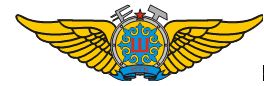  для военнослужащих инженерно-технического состава авиации
Национальной гвардии Республики Казахстан
"ИТҚ МАМАНЫ" (1, 2, 3 - сыныпты маман)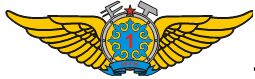 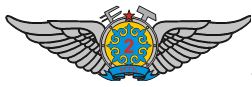 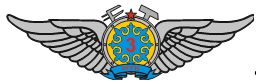  АКТ
 проверки знаний авиационной техники
      Комиссия в составе:
       председатель - _____________________________________________________________
________________________________________________________________________________
       Члены комиссии: ________________________________________________________ на
                               (должность, воинское звание, ФИО (при его наличии)
основании приказа командира войсковой части _______ от "___" ______20__г.
№ _____ в период с ___________по_________20__г. руководствуясь Правилами присвоения,
повышения, подтверждения, снижения и снятия классной квалификации сотрудникам и
военнослужащим органов внутренних дел, произвела испытания военнослужащих на
присвоение (подтверждение) классной квалификации и рассмотрела их служебные карточки.
       На основании результатов испытаний комиссия определяет:
      Председатель ______________________________________________________________
                               (воинское звание, Ф.И.О. (при его наличии)
       Члены комиссии ___________________________________________________________
                               (воинское звание, Ф.И.О. (при его наличии)
       "___" ______________20___г.
					© 2012. РГП на ПХВ «Институт законодательства и правовой информации Республики Казахстан» Министерства юстиции Республики Казахстан
				
      Исполняющий обязанности Министра

      генерал-лейтенант полиции

М. Демеуов
Приложение 1
к приказу исполняющего
обязанности Министра
внутренних дел
Республики Казахстан
от 18 мая 2017 № 350Приложение 14
к Правилам присвоения,
повышения, подтверждения,
снижения и снятия
классной квалификации
сотрудникам и
военнослужащим органов
внутренних делформаПриложение 2
к приказу исполняющего
обязанности Министра
внутренних дел
Республики Казахстан
от 18 мая 2017 № 350Приложение 15
к Правилам присвоения,
повышения, подтверждения,
снижения и снятия
классной квалификации
сотрудникам и
военнослужащим органов
внутренних делформа
№ п/п
Воинское звание
Ф.И.О. (при его наличии)
Занимаемая должность
Ранее присвоенная классная квалификация
Оценка знаний
Оценка знаний
Оценка знаний
Заключение комиссии
№ п/п
Воинское звание
Ф.И.О. (при его наличии)
Занимаемая должность
Ранее присвоенная классная квалификация
АТ и меры безопасности
РТО, РТЭ
ПИАО